Test Review 01Choose the best answer  Water molecules are attracted to other water molecules.cohesionadhesionsurface tensioncapillary actionMethod for separating an insoluble solid from a liquid.distillationfiltrationseparating funnelmagnetismBase unit for temperaturemolemeterkilogramkelvinChange of state in which a solid becomes a liquid.freezingmeltingcondensationsublimationThe amount of space an object occupiesmassweightvolumeliquidMeasurement is a collection of quantitative dataTrueFalseHomogenous means uniformTrueFalseAccuracy means how close the measurement is to the actual valueTrueFalsePure substance can be heterogeneousTrueFalseSaturated means a solution at the limit of the solubility curveTrueFalseShort answerList 4 steps to the scientific method________________________________________________________________________________________List 3 major divisions of chemistry__________________________________________________________________What is the difference between weight and mass?Can a molecule be an element?  ExplainFill in the blank Diagrams - Identify the particle diagrams with the following: solid, liquid, gas, element, compound, and heterogeneous (cannot be used more than once)Answer based on table True value of a = 4.02 cmMeasurements (all in cm)Who is the most accurate in the 1st time and why? ________________________Who is the least accurate in the 1st time and why? ________________________Who is the most precise? ____________________________________Choose the best answer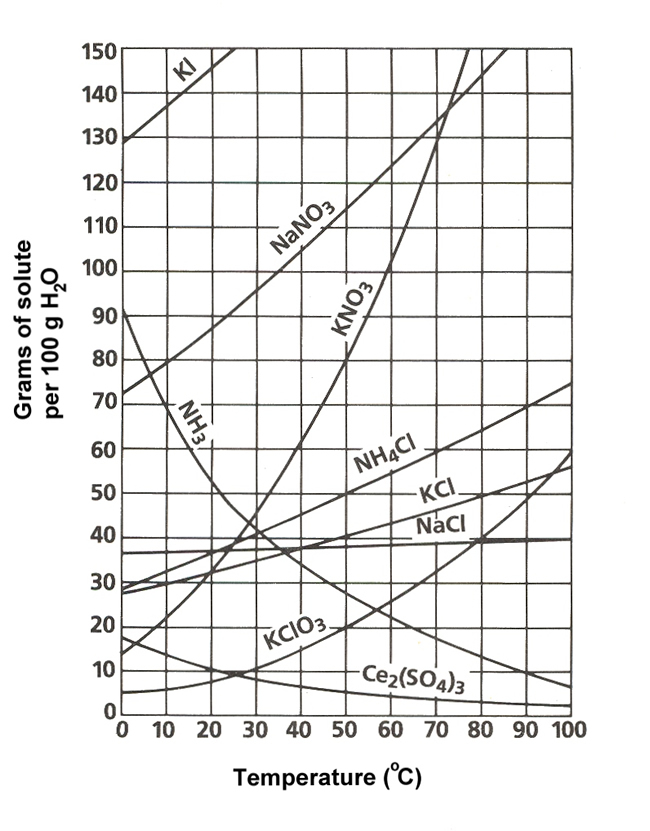 What mass of solute will dissolve in 100 mL of water at the following temperatures?KNO3 at 60°C  __________________NaCl at 90°C ___________________NH4Cl at 70°C _________________Use the solubility curve label the following solutions as saturated or unsaturated.  If unsaturated, write how much more solute can be dissolved in the solution.	Calculate Given: The mass of an object is 50 g and the volume is 102 ml. CHEMISTRYCODE: SCS21/A2014-2015 SCHOOL YEARINSTRUCTOR: Ms. BuiCLASSROOM: 510LAB ROOM: 506Name_______________________________________Period: _____________________________________Date:   ______________________________________Subject: ChemistryExamplesChange of Matter StagesWater becomes iceDry ice becoming gasRainVapor becomes frostIce becomes waterWater becomes vaporParticle DiagramNameStudents1st time2nd time3rd time4th timeBill4.004.453.893.90Jane4.204.214.234.22Walt4.104.074.394.20Sam3.804.104.234.01SolutionSaturated or Unsaturated? ExplainIf unsaturated:  How much more solute can dissolve in the solution? a solution that contains 90g of NaNO3 at 40°C (in 100 mL H2O)a solution that contains 40g of NaCl at 80°C (in 100 mL H2O)